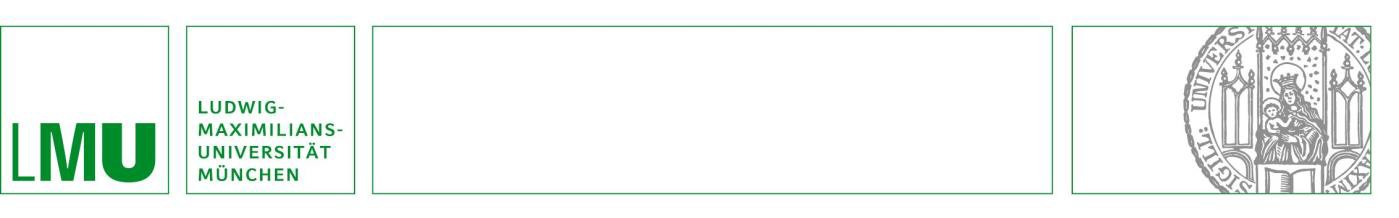 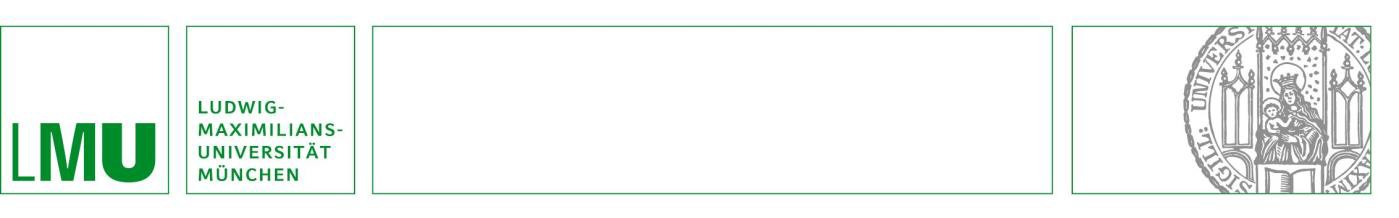 Modulprüfungstermine in der Lernbehindertenpädagogikim Sommersemester 2020Stand: 20.5.2020, gez. TEDienstgebäude Leopoldstr. 13, Zi. 352380802 MünchenÖffentliche VerkehrsmittelStadtbus 154, Haltestelle Giselastraße U-Bahn U3/U6, Haltestelle GiselastraßeInternet: www.edu.lmu.de/lbpModulPrüfungsartAnmeldung InformationenUhrzeitRaum1digitale mündliche PrüfungInfo per Mailim SoSe
Prüfung in den Kalenderwochen 30 und 31 
 (persönliche Termine werdenab Mitte Juli bekannt gegeben)3schriftlicheHausarbeitInfo per Mailim SoSeAbgabetermin am 30.8.204Förder-
gutachten/ Förderplanbereits 
im WiSe erfolgtAbgabetermin des Förderplans bis zum 23.07.20205Praktikums- berichtInfo per Mailim SoSeAbgabetermin des Praktikumsportfolios und der UV nach Absprache in den jeweiligen Seminaren6digitales Referat + schriftliche Ausarbei- tungInfo per Mailim SoSeZusendung der schriftl. Ausarbeitung an
Fr. Dr. Eckerlein bzw. Fr. Dr. Wilfert im SeminarThemenfestlegung in den Lehrveranstaltungen„6.1 Didaktik der individuellen Lernförderung“7digitale KlausurInfo per Mailim SoSeMontag, 20.7.2020 16-18 UhrWP 1/2(digitale?)KlausurInfo per Mailim SoSesiehe Informationen des jeweiligen Lehrstuhls (S/V)L-Prop.digitaleKlausurInfo per Mailim SoSeDienstag, 21.7.2020 16-18 Uhr